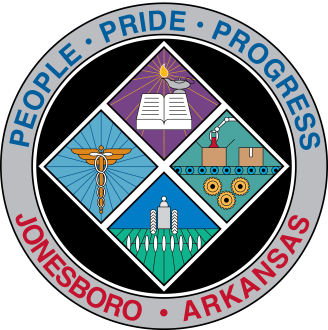 Communications DepartmentFOR IMMEDIATE RELEASEJuly 16, 2018Contact: Bill CampbellDirector of Communications870-933-7164 (o), 870-919-7042 (c)bcampbell@jonesboro.orgStreets closed TuesdayPortions of two streets will be closed during work hours Tuesday, July 17, for repair work.Rains Street from Steele to Richmond streets will be closed for drainage repairs. Detour routes will be Turner Street or Cobb Street.The right-turn lane from Highland onto Main Street will be closed from approximately 8:30 a.m.- 5 p.m. as CWL repairs a water line. The lane will be closed from Church to Main streets.###